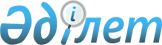 "Қазақстан Республикасы Ақпарат және қоғамдық даму министрлігінің Жастар және отбасы істері комитеті" республикалық мемлекеттік мекемесінің ережесін бекіту туралы" Қазақстан Республикасы Ақпарат және қоғамдық даму министрінің 2019 жылғы 28 наурыздағы № 30 бұйрығына толықтырулар енгізу туралыҚазақстан Республикасы Ақпарат және қоғамдық даму министрінің 2020 жылғы 1 шiлдедегi № 215 бұйрығы
      БҰЙЫРАМЫН:
      1. "Қазақстан Республикасы Ақпарат және қоғамдық даму министрлігінің Жастар және отбасы істері комитеті" республикалық мемлекеттік мекемесінің ережесін бекіту туралы" Қазақстан Республикасы Ақпарат және қоғамдық даму министрінің 2019 жылғы 28 наурыздағы № 30 бұйрығына мынадай толықтырулар енгізілсін:
      көрсетілген бұйрықпен бекітілген "Қазақстан Республикасы Ақпарат және қоғамдық даму министрлігінің Жастар және отбасы істері комитеті" республикалық мемлекеттік мекемесінің ережесінде:
      15-тармақта:
      "Жастар саясатын үйлестіру басқармасы" бөлімінде:
      "іске асыру" кіші бөлімі:
      мынадай мазмұндағы жиырмасыншы және жиырма бірінші абзацтармен толықтырылсын:
      "Министрліктің интернет-ресурсында мемлекеттік әлеуметтік тапсырыстың жоспарланатын және іске асырылатын тақырыптарын және Басқарманың құзыреті шегінде мемлекеттік әлеуметтік тапсырыстың нәтижелерін бағалауды орналастыру;
      мемлекеттік әлеуметтік тапсырыстың іске асырылу мониторингін және нәтижелерін бағалауды жүзеге асыру, оператор арқылы гранттар беру, интернет-ресурста мемлекеттік жастар саясаты мәселелері бойынша мемлекеттік әлеуметтік тапсырыстың тақырыбын орналастыру және нәтижелерін бағалау;";
      "Отбасы саясатын үйлестіру басқармасы" бөлімінде:
      "іске асыру" кіші бөлімі:
      мынадай мазмұндағы жиырмасыншы және жиырма бірінші абзацтармен толықтырылсын:
      "Министрліктің интернет-ресурсында мемлекеттік әлеуметтік тапсырыстың жоспарланатын және іске асырылатын тақырыптарын және Басқарманың құзыреті шегінде мемлекеттік әлеуметтік тапсырыстың нәтижелерін бағалауды орналастыру;
      мемлекеттік әлеуметтік тапсырыстың іске асырылу мониторингін және нәтижелерін бағалауды жүзеге асыру, оператор арқылы гранттар беру, интернет-ресурста мемлекеттік отбасылық саясаты мәселелері бойынша мемлекеттік әлеуметтік тапсырыстың тақырыбын орналастыру және нәтижелерін бағалау;";
      "Мониторинг және талдау басқармасы" бөлімінде:
      "іске асыру" кіші бөлімі:
      мынадай мазмұндағы жиырмасыншы және жиырма бірінші абзацтармен толықтырылсын:
      "Министрліктің интернет-ресурсында мемлекеттік әлеуметтік тапсырыстың жоспарланатын және іске асырылатын тақырыптарын және Басқарманың құзыреті шегінде мемлекеттік әлеуметтік тапсырыстың нәтижелерін бағалауды орналастыру;
      мемлекеттік әлеуметтік тапсырыстың іске асырылу мониторингін және нәтижелерін бағалауды жүзеге асыру, оператор арқылы гранттар беру, интернет-ресурста мемлекеттік жастар саясаты мәселелері бойынша мемлекеттік әлеуметтік тапсырыстың тақырыбын орналастыру және нәтижелерін бағалау;";
      "Ведомствоаралық үйлестіру және өңірлік өзара іс-қимыл басқармасы" бөлімінде:
      "іске асыру" кіші бөлімі:
      мынадай мазмұндағы он алтыншы және он жетінші абзацтармен толықтырылсын:
      "Министрліктің интернет-ресурсында мемлекеттік әлеуметтік тапсырыстың жоспарланатын және іске асырылатын тақырыптарын және Басқарманың құзыреті шегінде мемлекеттік әлеуметтік тапсырыстың нәтижелерін бағалауды орналастыру;
      мемлекеттік әлеуметтік тапсырыстың іске асырылу мониторингін және нәтижелерін бағалауды жүзеге асыру, оператор арқылы гранттар беру, интернет-ресурста мемлекеттік жастар және отбасылық саясаты мәселелері бойынша мемлекеттік әлеуметтік тапсырыстың тақырыбын орналастыру және нәтижелерін бағалау;";
      "Жобаларды үйлестіру басқармасы" бөлімінде: 
      "іске асыру" кіші бөлімі:
      мынадай мазмұндағы он алтыншы және он жетінші абзацтармен толықтырылсын:
      "Министрліктің интернет-ресурсында мемлекеттік әлеуметтік тапсырыстың жоспарланатын және іске асырылатын тақырыптарын және Басқарманың құзыреті шегінде мемлекеттік әлеуметтік тапсырыстың нәтижелерін бағалауды орналастыру;
      мемлекеттік әлеуметтік тапсырыстың іске асырылу мониторингін және нәтижелерін бағалауды жүзеге асыру, оператор арқылы гранттар беру, интернет-ресурста мемлекеттік жастар және отбасылық саясаты мәселелері бойынша мемлекеттік әлеуметтік тапсырыстың тақырыбын орналастыру және нәтижелерін бағалау;";
      2. Қазақстан Республикасы Ақпарат және қоғамдық даму министрлiгiнiң Жастар және отбасы істері комитеті Қазақстан Республикасының заңнамасында белгіленген тәртіппен:
      1) осы бұйрықты Қазақстан Республикасы нормативтік құқықтық актілерінің эталондық бақылау банкіне ресми жариялау және енгізу үшін "Қазақстан Республикасының Заңнама және құқықтық ақпарат институты" шаруашылық жүргізу құқығындағы республикалық мемлекеттік кәсіпорнына жіберуді;
      2) "Қазақстан Республикасы Ақпарат және қоғамдық даму министрлігінің Жастар және отбасы істері комитеті" республикалық мемлекеттік мекемесінің ережесіне толықтырулар енгізу туралы тіркеуші органға хабарлауды;
      3) осы бұйрықты Қазақстан Республикасы Ақпарат және қоғамдық даму министрлігінің интернет-ресурсында орналастыруды қамтамасыз етсін.
      3. Осы бұйрықтың орындалуын бақылау жетекшілік ететін  Қазақстан Республикасының Ақпарат және қоғамдық даму вице-министріне жүктелсін.
      4. Осы бұйрық қол қойылған күнінен бастап қолданысқа енгізіледі.
					© 2012. Қазақстан Республикасы Әділет министрлігінің «Қазақстан Республикасының Заңнама және құқықтық ақпарат институты» ШЖҚ РМК
				
      Қазақстан Республикасының
Ақпарат және қоғамдық даму министрі 

А. Балаева
